Когда начинать обучение ребёнка чтению?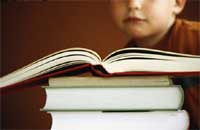 Зачем ребенку читать? Ответ, в общем, очевиден: для того, чтобы ориентироваться в море разнообразной информации, учиться в хорошей школе и вообще стать образованным человеком. Поэтому вполне понятно желание родителей научить свое чадо этому весьма важному делу. Когда же можно начинать?Психологи выделяют несколько физиологических признаков:Ребенок говорит предложениями. Крайне опасно начинать обучение чтению, если малыш еще не разговаривает. У некоторых детей, которых учили читать, например, по кубикам Зайцева до того, как они начали говорить, наблюдалась задержка речевого развития. Вместо того, чтобы участвовать в живом общении, они читали и писали с помощью кубиков.Достаточно развит фонематический слух. Это означает, что малыш хорошо слышит каждый отдельный звук в слове, хорошо отделяет его от соседнего, знает, из каких звуков состоит слово. Он легко может подобрать, например, слово, которое начинается с буквы К, а заканчивается буквой А, или выделяет общий звук в словах «кошка, шуба, мышь».У ребенка не должно быть серьезных логопедических проблем. Когда кроха не выговаривает половину алфавита, это, во-первых, нарушает фонематический слух, а во-вторых, мешает правильно читать.Сформирована пространственная ориентация. Например, не вызывают сложностей понятия «право» и «лево». Ведь читать малышу придется непременно слева направо, и никак иначе. Когда пространственная ориентация хромает, ребятишки могут, например, читать слово с той буквы, которая в данный момент им больше нравится, «зеркалят», путают верх и низ (например, Р и Ь) и т.д.Хотя четких возрастных норм здесь нет, но практика показывает, что обычно эти признаки появляются к пяти годам.Есть и чисто психологические моменты. Знаменитый швейцарский психолог Жан Пиаже выделил несколько этапов в психологическом развитии ребенка.Сенсорно-моторный (от рождения до 2 лет). В этом периоде у малыша формируются физические ощущения, тактильная чувствительность.Образный (дооперациональный – от 2 до 7 лет). На первый план в этом периоде выходит символическая игра и освоение языка, формируется самооценка.Логический (период конкретных операций – от 7 до 11-13 лет). Ребенок учится сопоставлять факты, выстраивать логические умозаключения.Очевидно, что умение читать лучше всего осваивать в третьем периоде. И, во всяком случае, нельзя идти против природы – учить ребенка логическим операциям, если он не прошел стадию символической игры.Легко ли учиться читать?Вы помните, как вы сами учились читать? Сидя с мамой на диване с букварем на коленях и пыхтя от напряжения, складывали букву за буквой. Сначала было трудно, буквы ни за что не хотели складываться, а если и складывались, то медленно и натужно.Как хочется облегчить жизнь своего сокровища! Подтолкнуть, объяснить, придумать какой-нибудь хитрый способ, который позволит ему «взять и начать читать». Однако практика показала, что самый лучший результат, которым ребенок будет по праву гордиться, возникает в том случае, если сам он приложит для этого достаточные усилия. Ребенку должно быть немножко трудно (но не настолько, чтобы от бессилия он бросил дело), он должен напрячься и преодолеть эту трудность.Ведь когда процесс обучения воспринимается лишь как приятное развлечение, которое устраивают родители или педагоги, ребенок привыкает к этому. А в школе, когда приходится работать для получения нужного результата, это воспринимается как величайшая мировая несправедливость.Есть и еще один момент. Дело в том, что все методики учат складывать буквы в слова. Но уметь соединить буквы в слово – это еще не значит уметь читать! От этого умения до беглого чтения толстых книг дистанция огромного размера. И вот тут-то нет ни одной методики, которая позволит ее сократить. Только собственный труд, одна страница за другой и книжка за книжкой могут приблизить неуклюжее «складывание» буковок в быстрый просмотр текста. И этот путь ребенок может пройти опять же только тогда, когда будет к нему готов. Я знаю немало примеров, когда ребенок, умея читать с 2-3 лет, по-настоящему зачитал только ближе к шести годам. Так стоит ли торопить события?ТестИ напоследок небольшой тест, который поможет определить, пора ли обучать вашего ребенка чтению или пока лучше подождать. За каждый положительный ответ записывайте по очку.Любит ли ваш малыш слушать сказки и рассказы?Способен ли он их пересказать?Возникает ли у него желание самостоятельно рассматривать книги?Содержание сказки интересует вашего ребенка больше, чем картинки в книге?Знает ли Ваш малыш буквы, просит ли Вас научить его читать?Имитирует ли он чтение вслух (раскрыв книгу на нужной странице, с выражением «читает» ее)?Пытается ли Ваш ребенок «писать» собственные книги, наклеивая в тетрадь картинки?Когда Вашему малышу читают взрослые, внимательно ли он слушает?Он аккуратно хранит свои любимые книги?У вашего ребенка богатый словарный запас?Читать книги ему нравится больше, чем смотреть телевизор?Попросите ребенка подобрать слово, которое начинается с той же буквы, на которую заканчивается слово «стол». Получилось?Если Ваш малыш уже знаком с буквами, пытается ли он самостоятельно соединить их?У Вашего малыша нет логопедических проблем?Спросите ребенка, одно и то же ли слово ЖУК и ШУК. Различает ли он похожие звуки?Обычно он говорит развернутыми предложениями?Ваш малыш с удовольствием учится читать?Он знает много стихов и песен?Результаты теста:От 0 до 5 очковЕсли Вашему малышу меньше пяти лет, то у Вас нет поводов для беспокойства. Но с чтением лучше пока не торопиться. Если же ребенок стоит на пороге школьной жизни, то постарайтесь заинтересовать чадо процессом чтения. Выбирайте книги с крупным шрифтом, хорошими картинками и увлекательным содержанием. А, может быть, ему понравится книга про себя, любимого – иллюстрированная его собственными фотографиями?От 6 до 12 очковНа сей момент можно говорить о средних способностях Вашего малыша к чтению. Возможно, интерес к книгам у него ситуативный, неустойчивый. Какие книжки окружают вашего малыша? Вызывают ли они желание поближе с ними познакомиться? Порой «настоящие, большие» книги пугают ребятишек своим объемом. Начните с небольших книжечек или журналов.От 13 до 18 очковВаш ребенок полностью готов к обучению. Его интересует не только умение читать, «как взрослые», но и возможность самостоятельно узнать много полезного и занимательного из книг.По материалам журнала «Аистенок»